MESLEK HESAPLARI DERS NOTLARI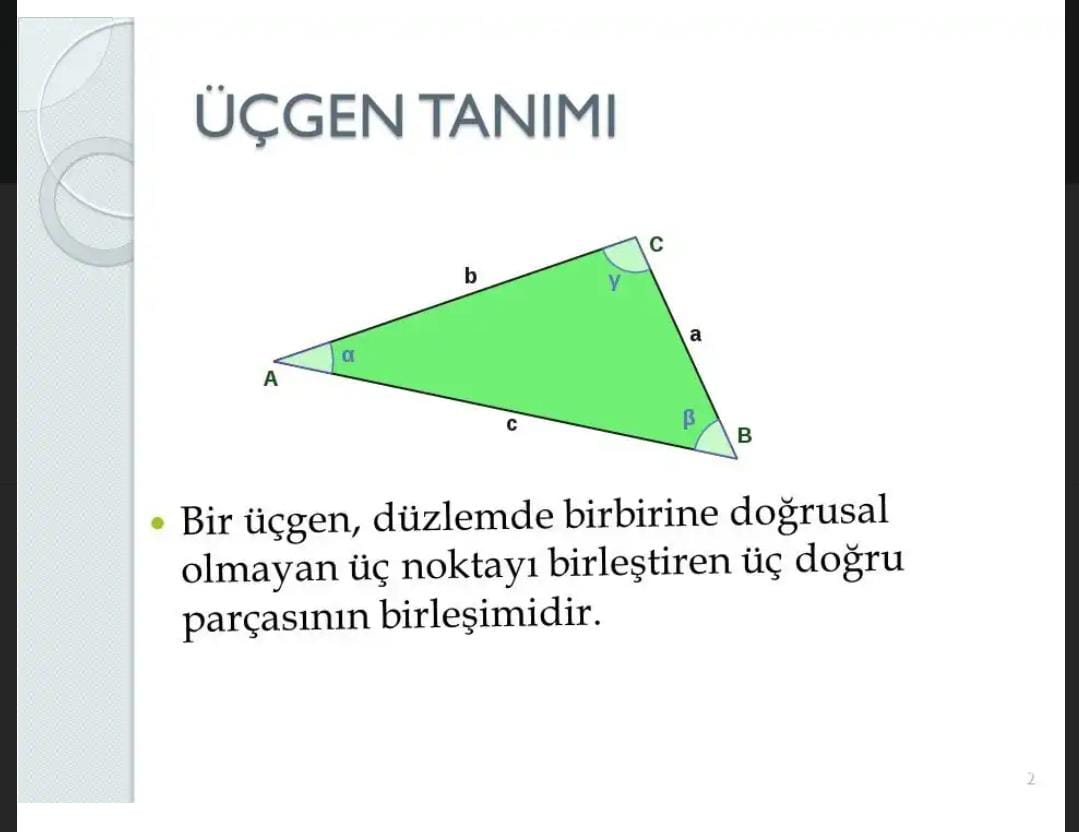 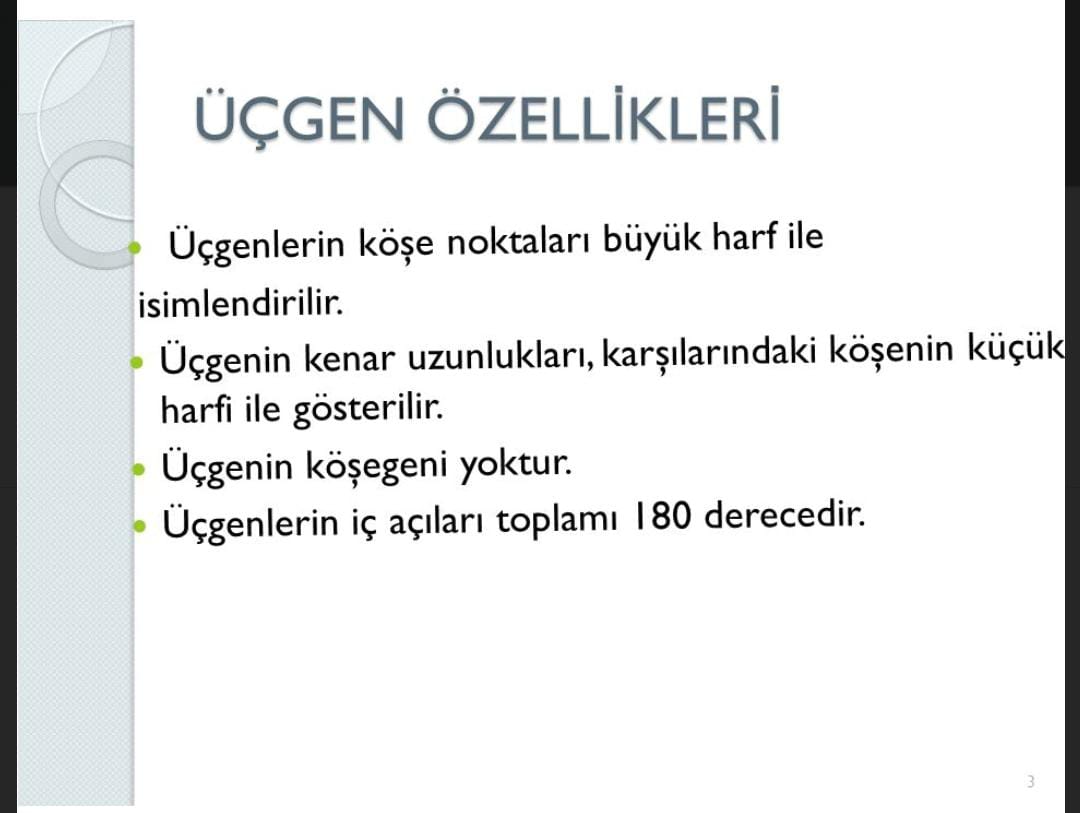 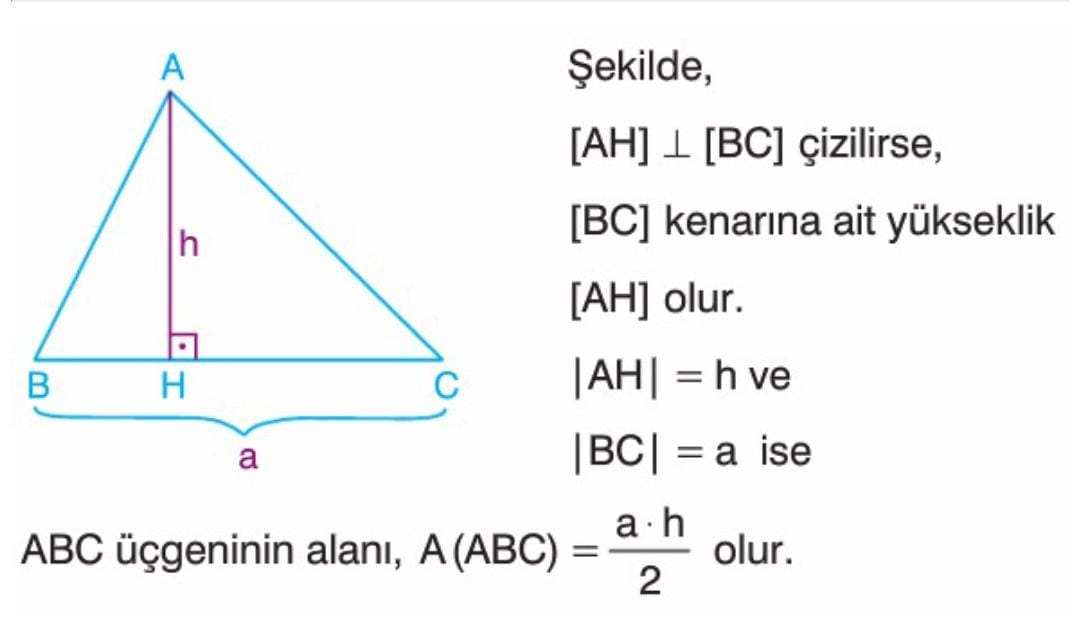 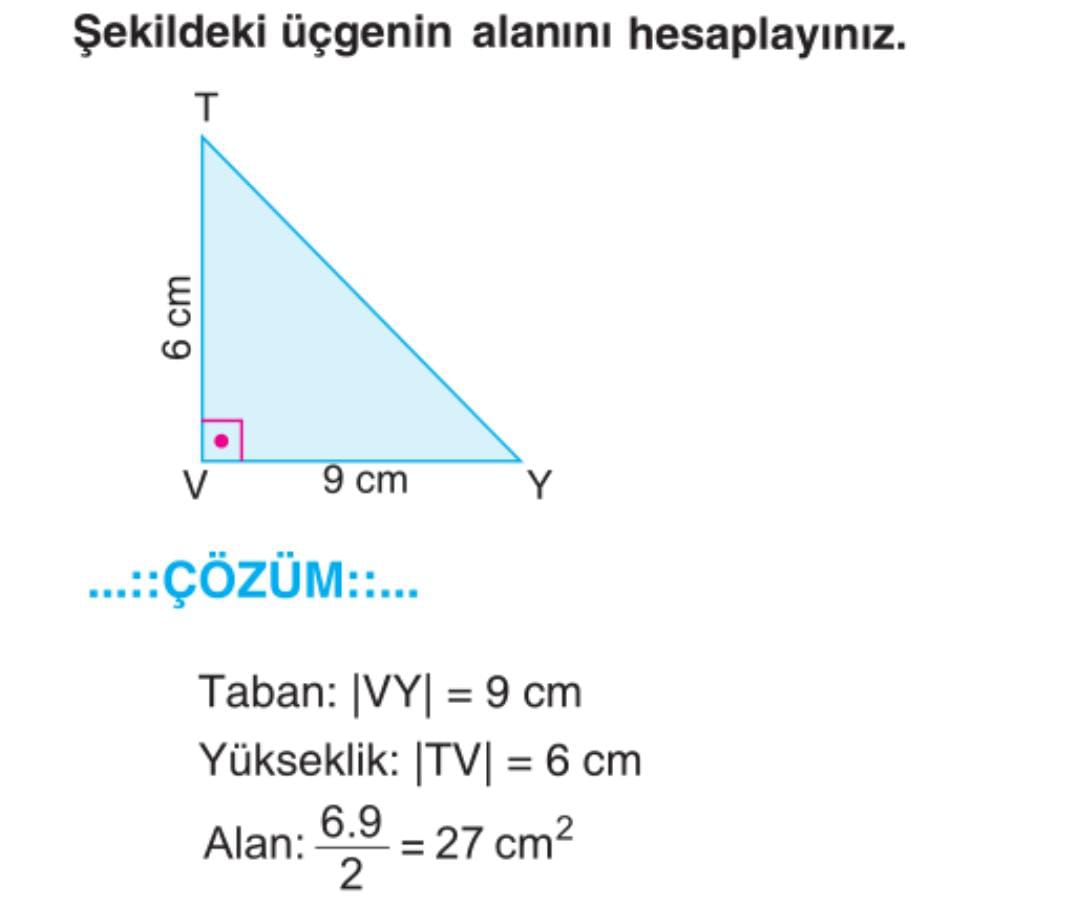 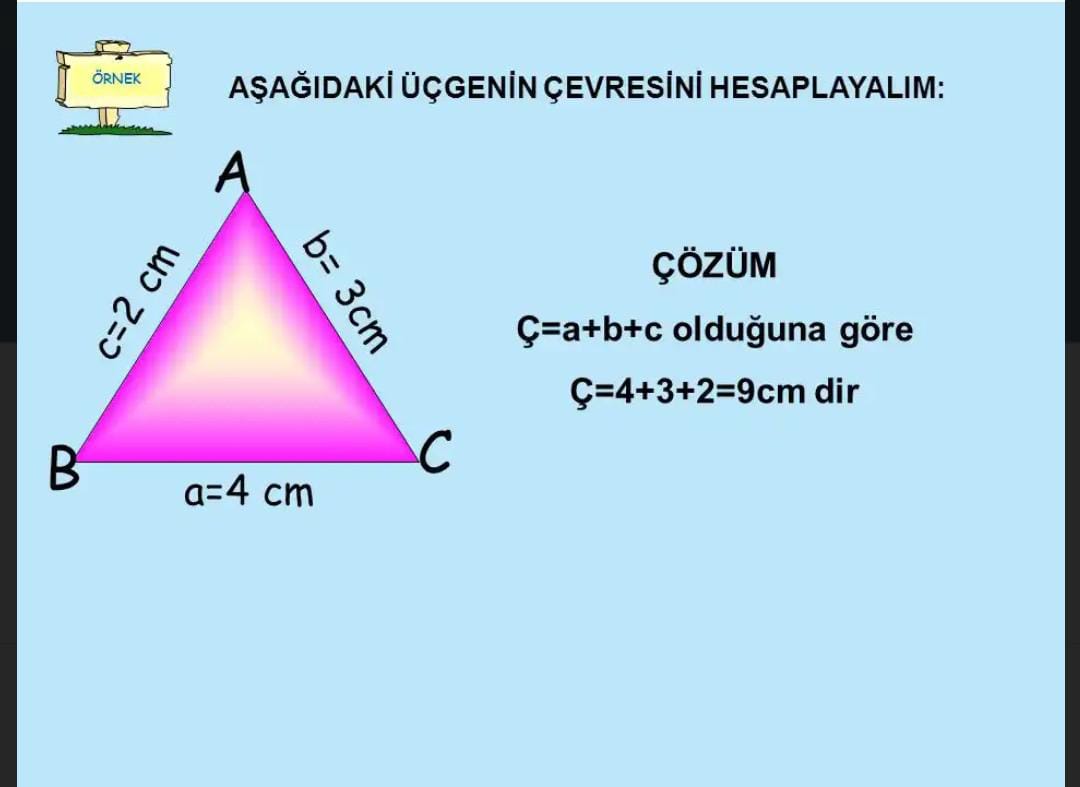 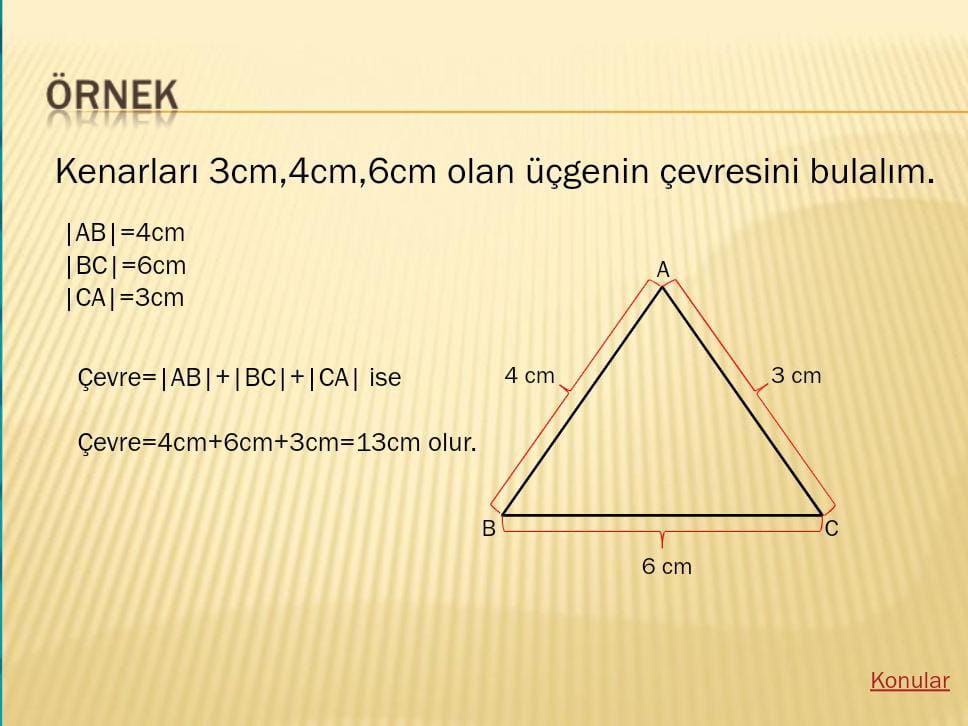 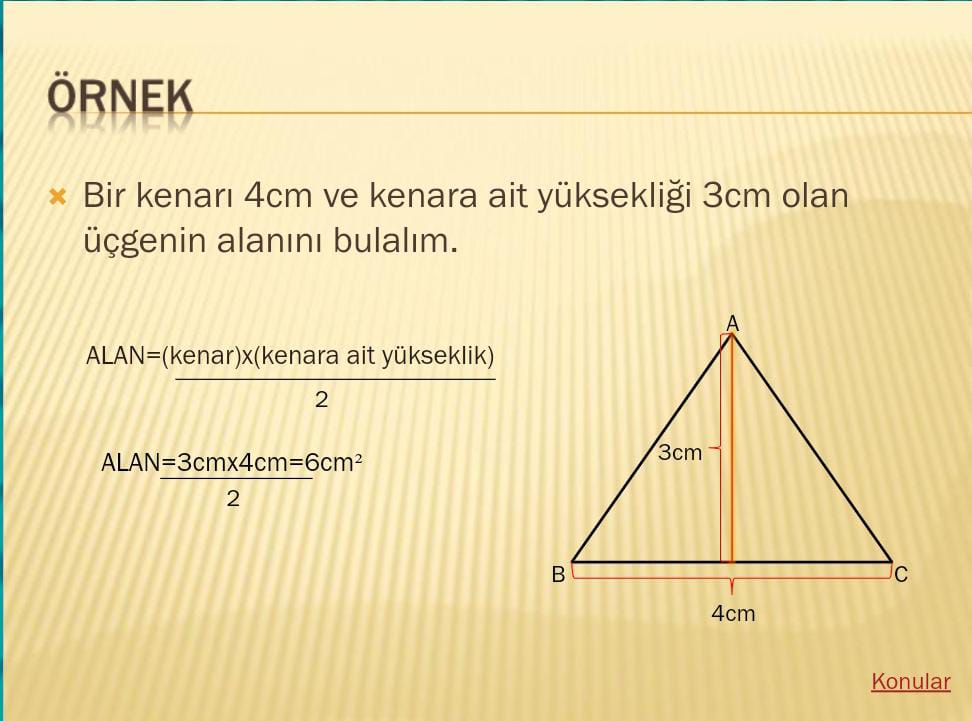 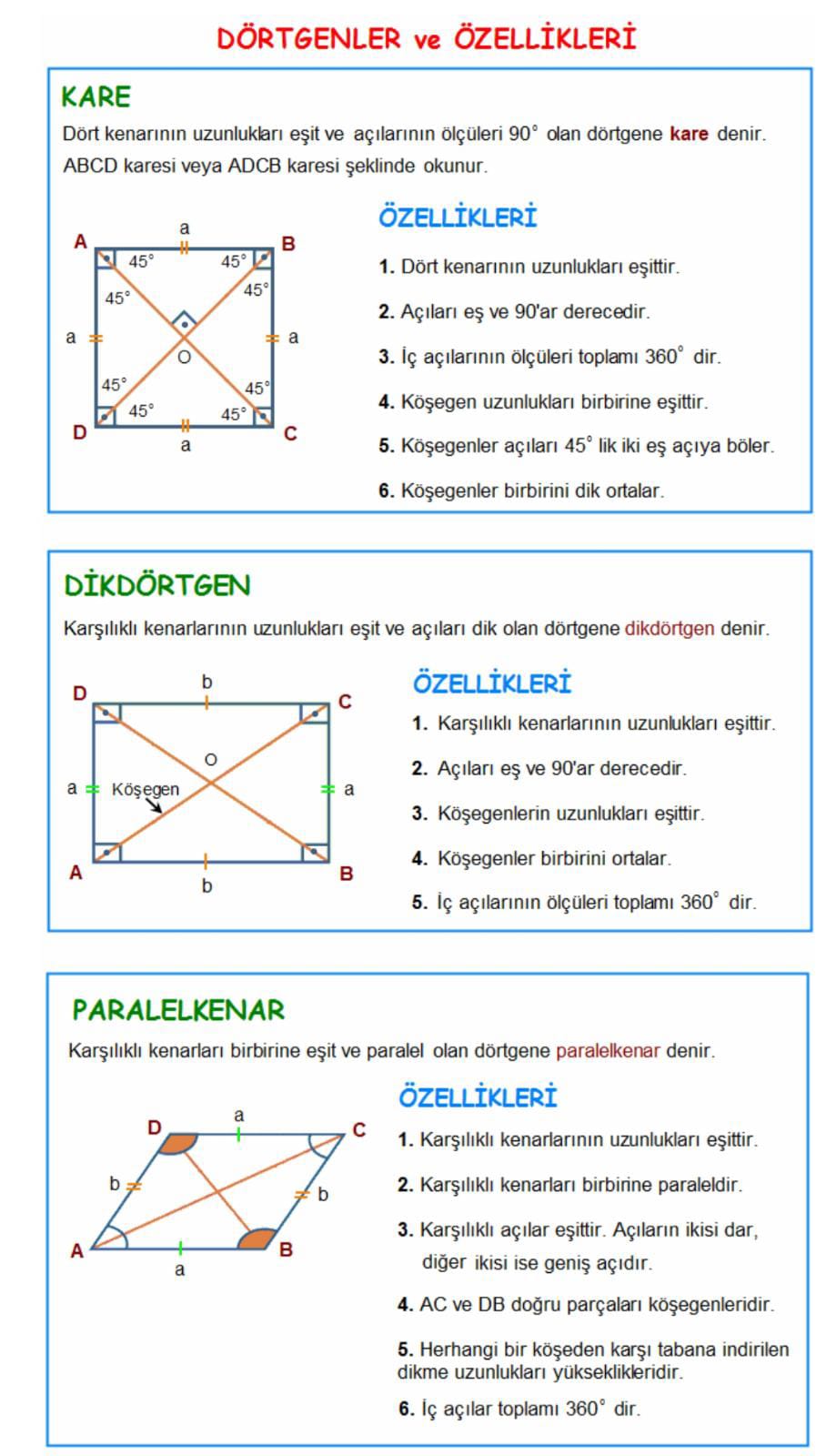 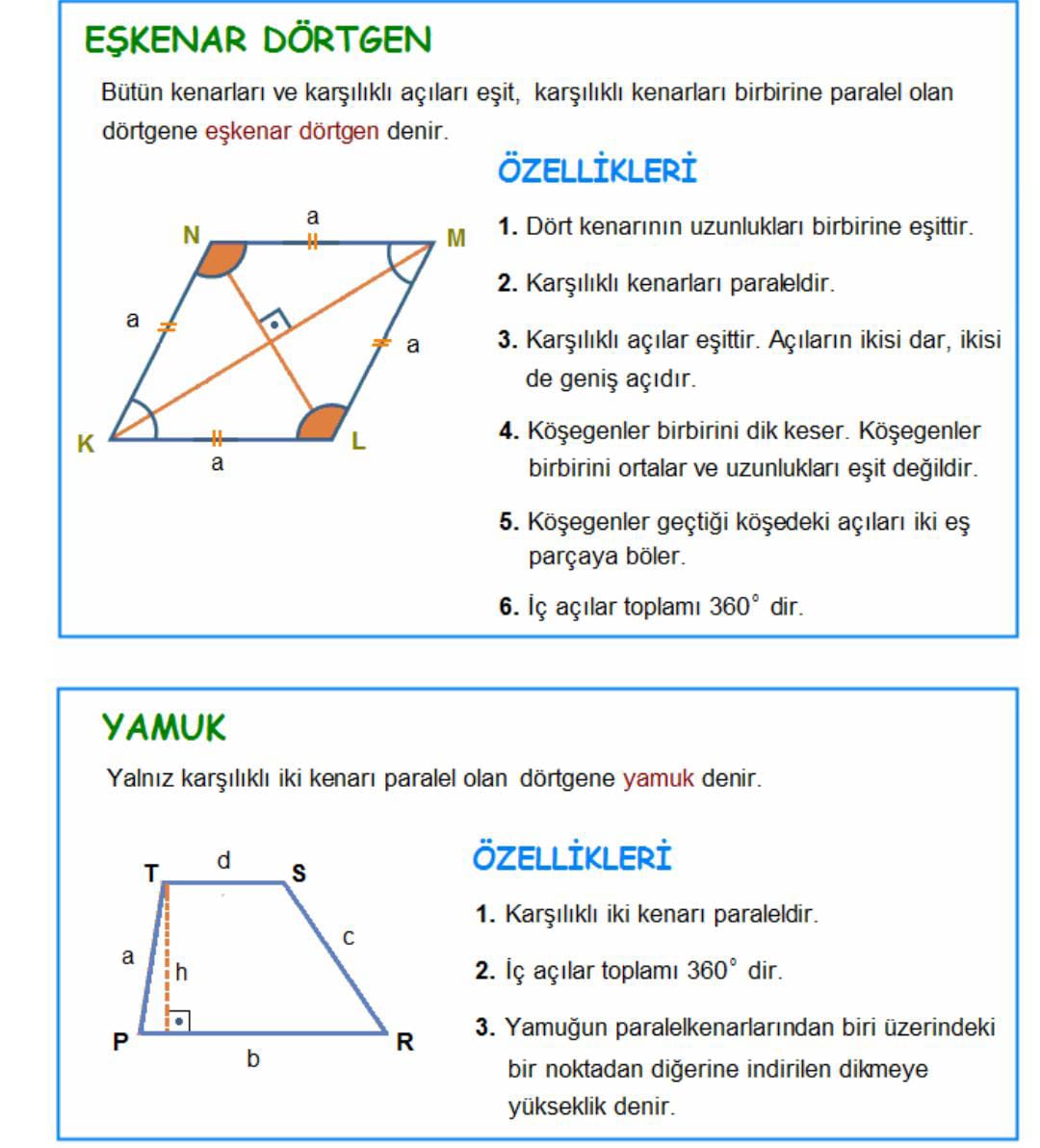 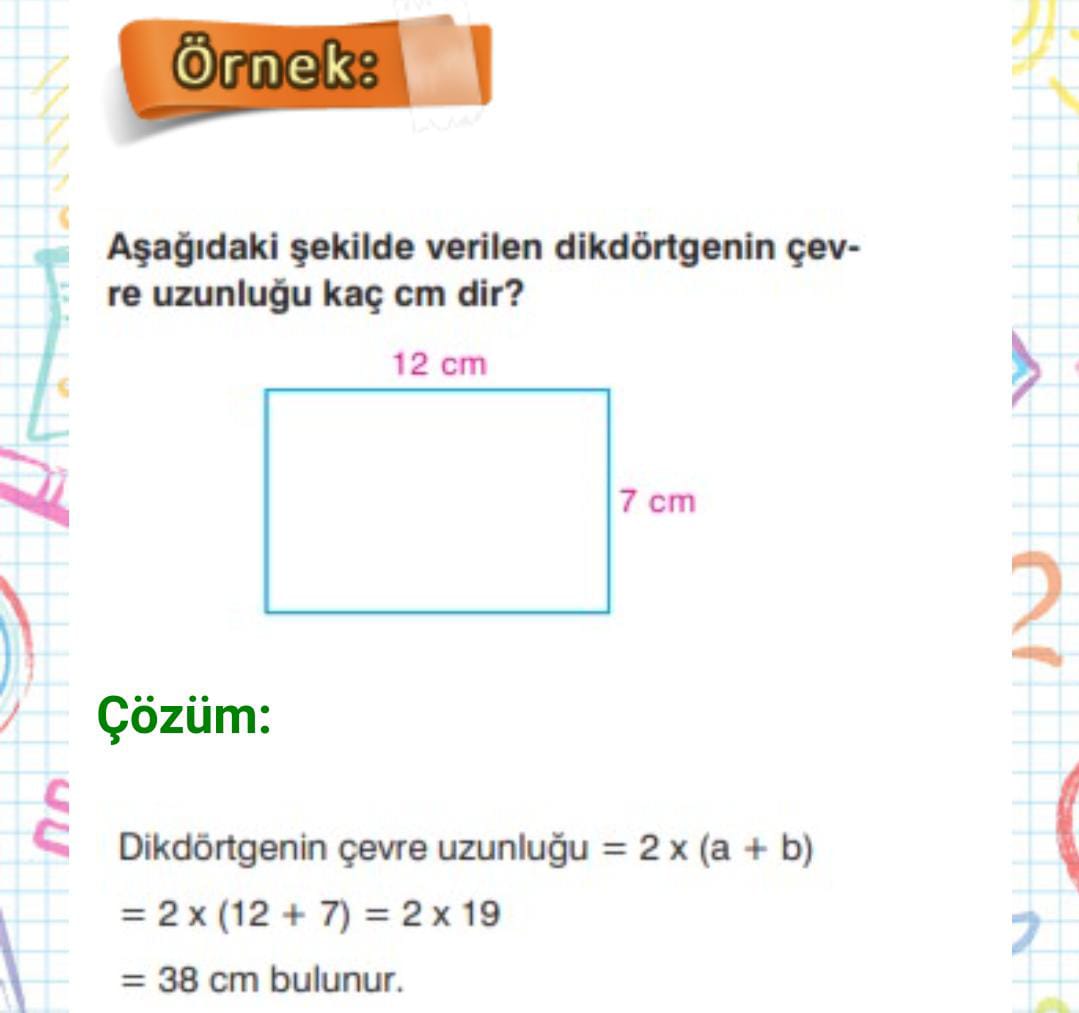 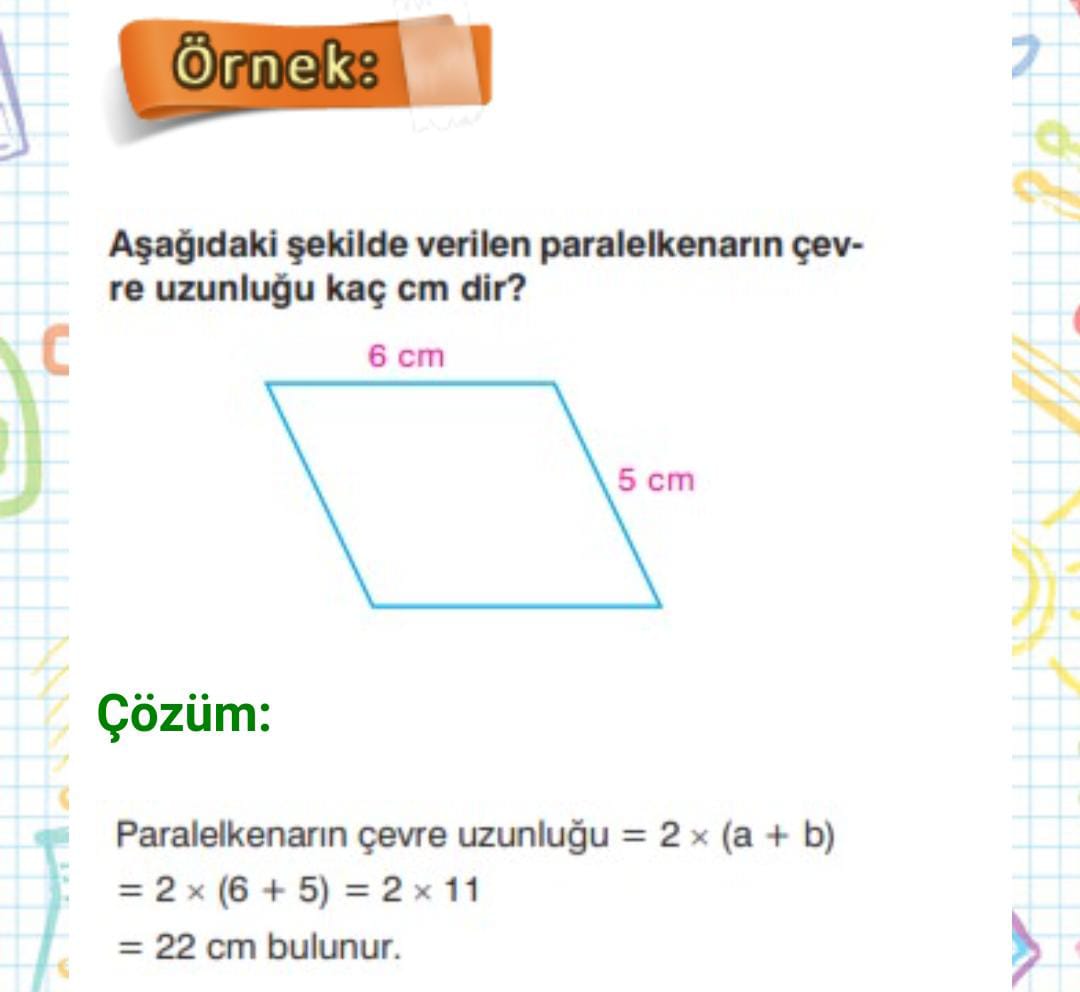 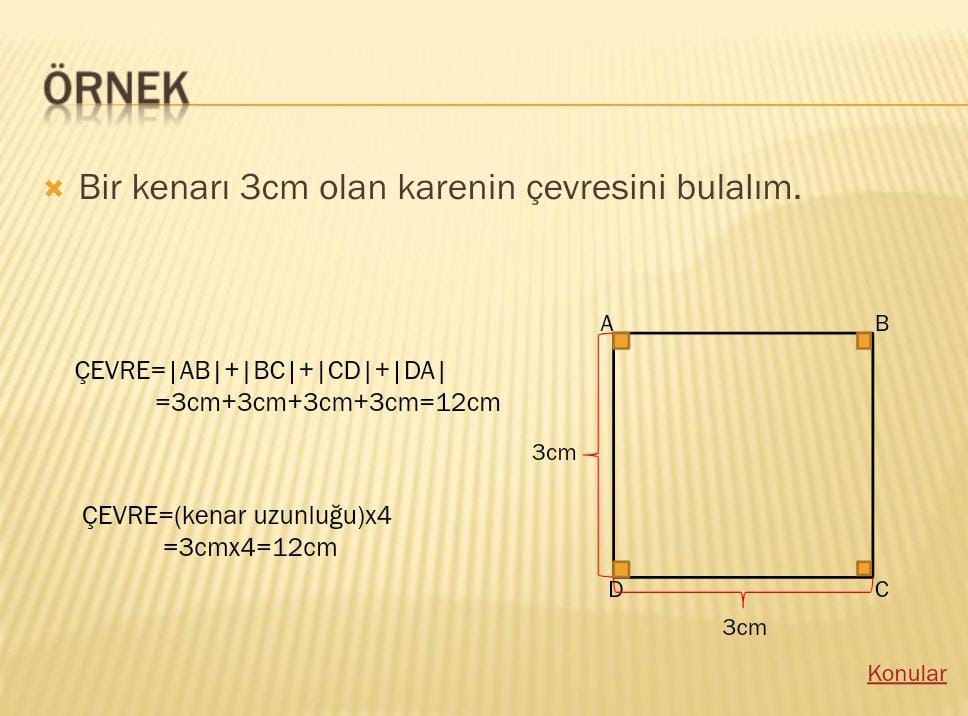 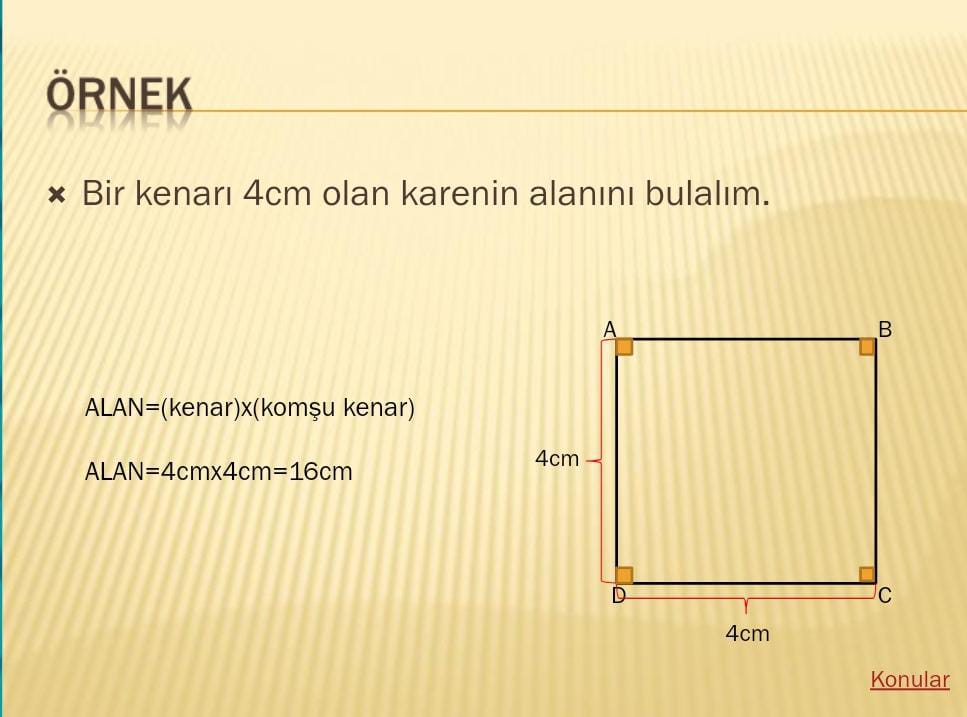 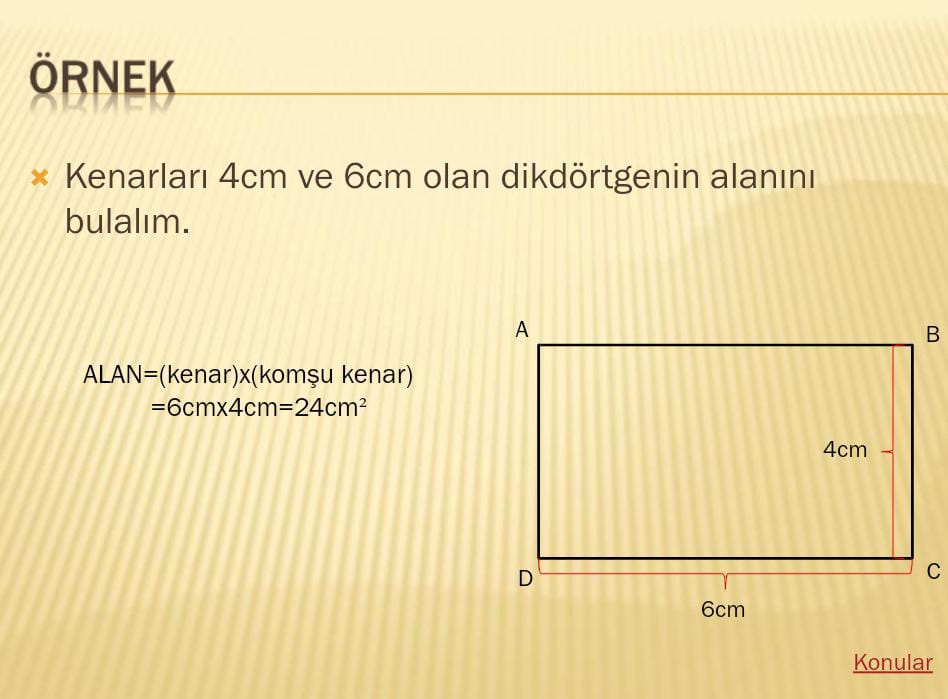 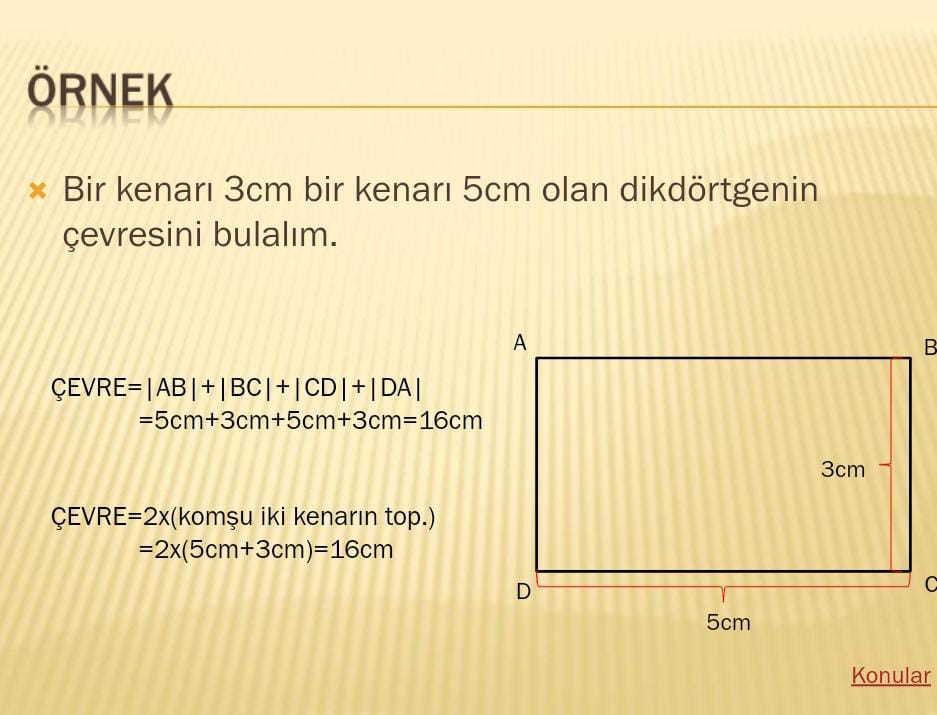 HAZIRLAYAN: İSLAM KOÇ